สำนักงานเขตพื้นที่การศึกษาประถมศึกษาเพชรบุรี เขต 1แบบทดสอบสาระการเรียนรู้ภาษาต่างประเทศ                                  ชั้นประถมศึกษาปีที่ 3จำนวน  30  ข้อ                                                                             เวลา  60  นาที________________________________________________________________________________________________________________________________________________________________Choose the best answer.1. If the teacher says “Open the window”, what should you do? 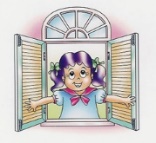  a. 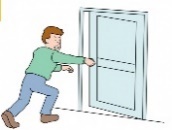  b. c.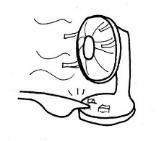 2. If the teacher says “Put the book on the table”, what should you do?       a.     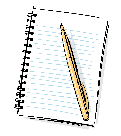 b.    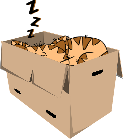 c.  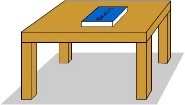    3. If teacher say “Pay attention”, what should you do? a. stand upb. go out sidec. look at the blackboard   4.  คำศัพท์ใดที่ออกเสียงเหมือนคำว่า “tall”          a. cake         b. small         c. shop     5. A: ______________?             B: Yes, you may.        a. May I go out, please        b. Can I have something to drink        c. How many students are there in your class     6. 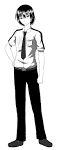       6.            A : What does the boy look like ?                        B : He  is  _____________________ .				       a. tall  and  thin 			                b. short  and  fat			                c. tall  and  small    7.   I’m small.  I’m white.  I like to eat carrots.  Who am I?          a. Cat		     b. Panda	         c. Rabbit      8.  In the summer the weather  is  hot.               a.             b.             c.  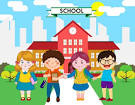 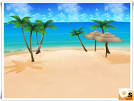 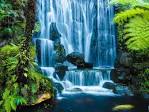       9.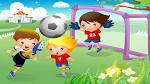          a. Sit down.         b. From  a  line.         c. Stand in a  circle.     10. ขอยืมดินสอเพื่อนจะพูดว่าอย่างไร             a. Can I borrow your pencil?          b. Can I buy your pen?          c. Can I watch TV.?     11.            ___________  ?    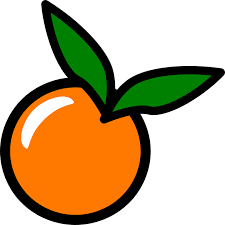 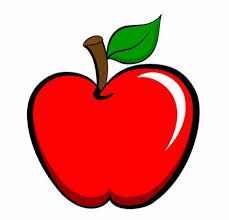           a. Mango         b. Dog         c. Car     12. ข้อใดมีคำที่ต่างจากพวก                a.  tall     fat    thin          b.  book    car    pencil          c.  cat     dog     bird     13.	 Look at the picture.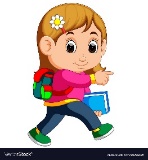 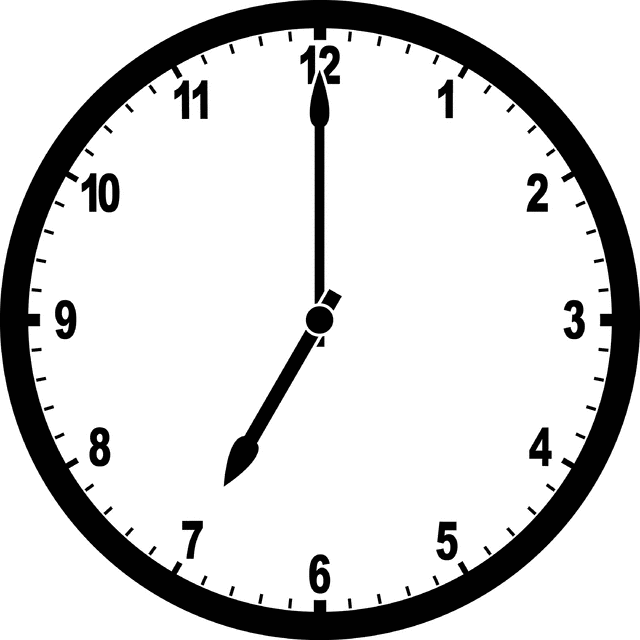          A:  What time do you go to  school?     	B: ………………………………………………………….	    a.	It is a clock.	    b.	At  seven o’clock.	    c.	I go to school everyday.       14. 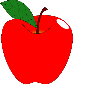 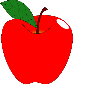                      A:  How many apples are there?		B: ……………………………………………. .	    a.	This is an apple.	    b.	These are apples.	    c.	There are four apples.       15.	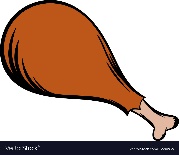 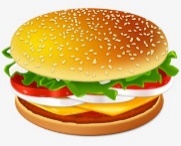 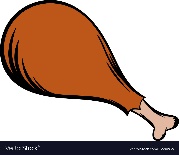 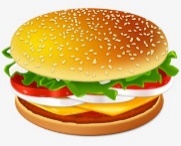 	A:  What do you want to eat?		B:  I want to eat…………..and…………….	    a. cake / pizza 	    b. eggs / ham	    c. chicken / hamburger         16. Twenty plus eight is ____________                   a.  	eighteen               b.	twenty – four              c.	twenty – eight       17.  A:  Can I have the pencil, please?                  B:  Yes, here you are.             A:  ________________             B:  You’re welcome.             a.	No.             b.	Good.             c. Thank you.             d. You’re welcome.        18.  A:  ____________ I borrow your eraser, please?                 B:  Yes, you can.             a.	Can             b.	Please             c.	What       19. Situation: Introducing a new friend.             Peter: Hello Sam, this is John.            Sam : Hello John. ……………………………………..           John	  : Nice to meet you, too.              a. See you              b. Thank you              c. Nice to meet you       20. Kate: Ouch! You are stepping on my foot.             Tom: Oh! …………………………………….a. I’m sorry.            b. Thank you.                c. Goodbye.       21. Linda: Thank you for taking me home.            Jim	: ……………………………………., Linda.a. Thank you           b. I’m sorry                  c. You’re welcome       22. John: Oh! I have to go now. 	           See you later.            Linda: …………………………………….  a. Hello.                  b. Goodbye                   c. Thank you.      23. Two papayas.             a.  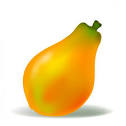            b. 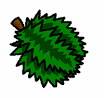            c.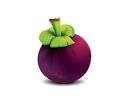      24. There are five fish.           a.  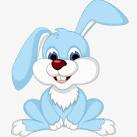          b.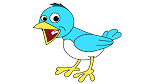          c.       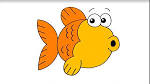       25. The boy is eating noodles.           a.   		 b.                  C.         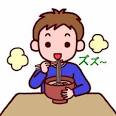 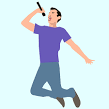 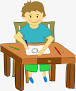        26. 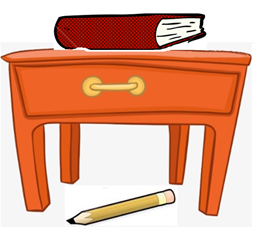              a. The book is on the table.             b. The book is under the table.             c. The pencil is next to the table.       27.  A: What color do you like?             B: _______________________.                 a. I have a brown dog.             b. I like colorful pictures.             c. I like black and white.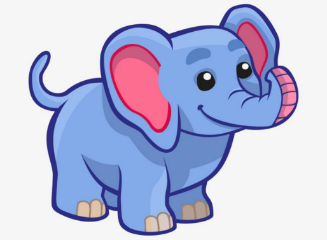        28.                                                       a. It is big.           b. It can fly.           c. It can drive.       29. Teacher: Let’s play bingo!                    Student: Yeah! _______________________.            a. I love bingo.            b. I like football.            c. I don’t like bingo.       30. Teacher: We’ll go to the zoo tomorrow. What animals do you like?            You: _____________________ because they’re so cute.              Teacher: I like them too.            a. I like penguins.            b. I don’t like penguins.            c. I don’t want to go.สำนักงานเขตพื้นที่การศึกษาประถมศึกษาเพชรบุรี เขต 1แบบทดสอบสาระการเรียนรู้ภาษาต่างประเทศ                                  ชั้นประถมศึกษาปีที่ 3จำนวน  30  ข้อ                                                                             เวลา  60  นาที________________________________________________________________________________________________________________________________________________________________Choose the best answer.If the teacher says “Open the window”, what should you do? ต.1.1 ป.3/1 a.  b. c.If the teacher says “Put the book on the table”, what should you do?       ต.1.1 ป.3/1a.     b.    c.  If teacher say “Pay attention”, what should you do? ต.1.1 ป.3/1a. stand upb. go out sidec. look at the blackboard     4.  คำศัพท์ใดที่ออกเสียงเหมือนคำว่า “tall” ต.1.1 ป.3/2         a. cake         b. small         c. shop     5. A: ______________?     ต.1.2 ป.3/3         B: Yes, you may.        a. May I go out, please        b. Can I have something to drink        c. How many students are there in your class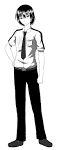       6.                                     A : What does the boy look like ?  ต 1.1  ป 3/4                                         B : He  is  _____________________ .				       a. tall  and  thin 			                b. short  and  fat			                c. tall  and  small    7.   I’m small.  I’m white.  I like to eat carrots.  Who am I? ต 1.1  ป 3/4         a.  Cat		     b. Panda	         c.  Rabbit      8.  In the  summer  the  weather  is  hot.   ต 1.1  ป 3/4            a.             b.             c.        9.         a. Sit down.         b. From  a  line.         c. Stand in a  circle.     10. ขอยืมดินสอเพื่อนจะพูดว่าอย่างไร   ต.1.2 ป.3/3          a. Can I borrow your pencil?          b. Can I buy your pen?          c. Can I watch TV.?     11.            ___________  ?    ต.1.3 ป 3/2          a. Mango         b. Dog         c. Car     12. ข้อใดมีคำที่ต่างจากพวก      ต.1.3 ป 3/2          a.  tall     fat    thin          b.  book    car    pencil          c.  cat     dog     bird     13.	 Look at the picture.         A:  What time do you go to  school?     ต. 1.2  ป. 3/4	B: ………………………………………………………….	    a.	It is a clock.	    b.	At  seven o’clock.	    c.	I go to school everyday.       14. 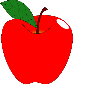                      A:  How many apples are  there?	ต. 1.2 ป. 3/4	B: ……………………………………………. .	    a.	This is an apple.	    b.	These are apples.	    c.	There are four apples.       15.	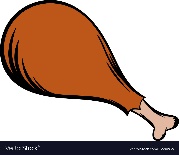 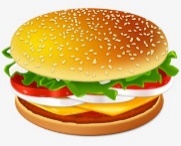 	A:  What do you want to eat?	ต. 1.2 ป. 3/4	B:  I want to eat…………..and…………….	    a. cake / pizza 	    b. eggs / ham	    c. chicken / hamburger         16. Twenty plus eight is ____________     ต.3.1 ป 3/1               a.  	eighteen               b.	twenty – four              c.	twenty – eight       17.  A:  Can I have the pencil, please ?     ต.4.1 ป 3/1             B:  Yes, here you are.             A:  ________________             B:  You’re welcome.             a.	No.             b.	Good.             c. Thank you.             d. You’re welcome.        18.  A :  ____________ I borrow your eraser, please?    ต.1.2 ป 3/3              B :  Yes, you can.             a.	Can             b.	Please             c.	What       19. Situation: Introducing a new friend. (ต 1.2 ป.3/1)            Peter : Hello Sam, this is John.            Sam  : Hello John. ……………………………………..           John	  : Nice to meet you, too.              a.  See you Thank you Nice to meet you       20. Kate: Ouch! You are stepping on my foot. (ต 1.2 ป.3/1)              Tom: Oh! …………………………………….I’m sorry. Thank you Goodbye       21. Linda: Thank you for taking me home. (ต 1.2 ป.3/1)            Jim	: ……………………………………., Linda.Thank you I’m sorry. You’re welcome.        22. John: Oh! I have to go now. (ต 1.2 ป.3/1)	           See you later.            Linda: …………………………………….  a. Hello. b. Goodbye c. Thank you.      23. Two papayas.  ต 1.1 ป.3/3           a.             b.            c.     24. There are five fish.  ต 1.1 ป.3/3         a.           b.         c.             25. The boy is eating noodles.  ต 1.1 ป.3/3         a.   		 b.                  C.               26.                                                    ต. 1.3 ป.3/1              a. The book is on the table             b. The book is under the table             c. The pencil is next to the table        27.  A: What colour do you like?             B: _______________________.    ต. 1.2 ป.3/5             a. I have a brown dog.             b. I like colourful pictures.             c. I like black and white       28.                                            ต. 1.3 ป.3/1           a. It is big.           b. It can fly.           c. It can drive.       29. Teacher: Let’s play bingo!        ต. 1.2 ป.3/5             Student: Yeah! _______________________.            a. I love bingo.            b. I like football.            c. I don’t like bingo.       30. Teacher: We’ll go to the zoo tomorrow. What animals do you like?            You: _____________________ because they’re so cute.  ต. 1.2 ป.3/5            Teacher: I like them too.            a. I like penguins.            b. I don’t like penguins.            c. I don’t want to go.Answer Keysข้อเฉลยข้อเฉลย1a16c2c17c3c18a4b19c5a20a6a21c7c22b8b23a9b24c10a25a11a26a12b27c13b28a14c29a15c30a